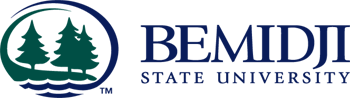 Continuing Education UnitsPlease follow the directions below to obtain and submit documents to your local continuing education committee for acceptance and awarding of CEU points.Check off the clinical experiences in which you participated.Student Teaching Cooperating Teachers: Attach a copy of the candidate’s placement agreement.Field Experience Cooperating Teachers: Attach a screenshot of the candidate’s completed SL&L field log.Principals: Please request verification of attendance from teaching.clinicals@bemidjistate.edu. BSU recognizes that awarding CEUs is a local decision.I, ________________________________________ (printed name), have participated in the clinical experiences indicated above. These clinical experiences required direct supervision/mentoring of a BSU teacher candidate for the hours specified. The attached document is verification of my participation.Signature: _____________________________________________                                         Date:  _______________DO NOT RETURN THIS FORM TO BSUUpdated 11.16.23FALL 2023HOURS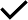 SPRING 2024HOURSStudent Teaching – 16 Weeks640Student Teaching – 16 Weeks640Student Teaching – 12 Weeks480Student Teaching – 12 Weeks480Student Teaching – 10 Weeks400Student Teaching – 10 Weeks400Student Teaching – 8 Weeks320Student Teaching – 8 Weeks320Student Teaching – 4 Weeks160Student Teaching – 4 Weeks160Student Teaching Orientation2Student Teaching Orientation2Intro Foundations20-25Intro Foundations20-25Language Arts II20Language Arts II20Pedagogy (Elementary / Secondary)20-25Pedagogy (Elementary / Secondary)20-25Teaching & Learning in the Middle School10Reading in the Middle School15Content Area Reading20-25Content Area Reading20-25Early Childhood16Early Childhood16Teaching English Methods25Middle Level Science Methods25Music Ed I: Intro Methods25Secondary Social Studies Methods25Music Ed III: Secondary Methods25Music Ed II: Elementary Methods25DAPE Program Planning15DAPE Teaching Strategies30Teaching Health Internship30Teaching Health Internship30Teaching PE Internship30Teaching PE Internship30Elementary BLOCK80Elementary BLOCK80